Figure S1 Diagram showing the complete workflow from the data collection to analysis.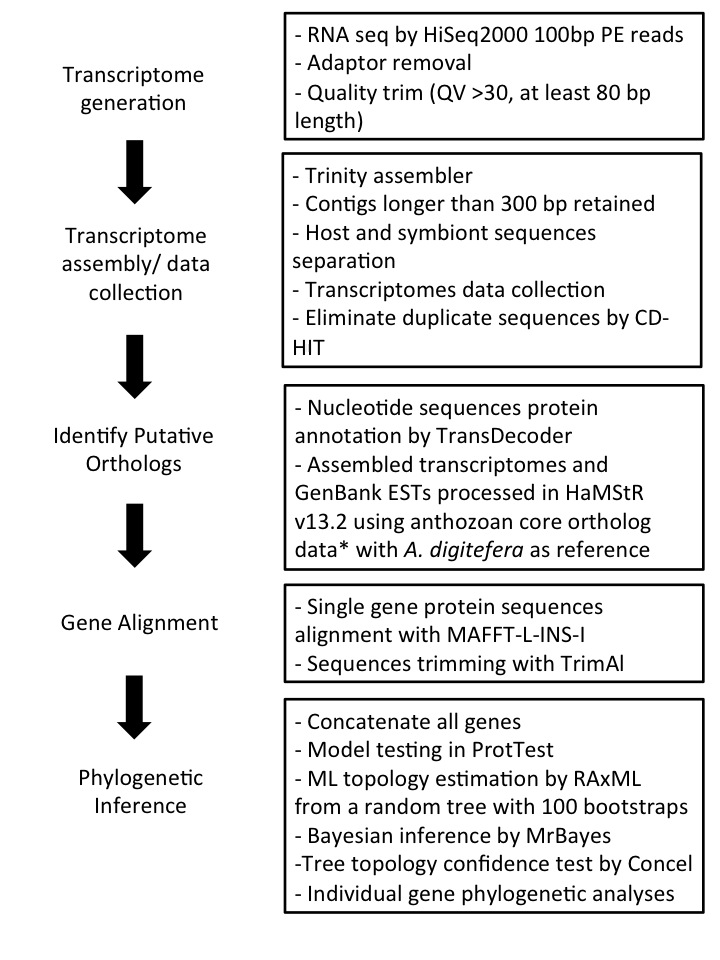 